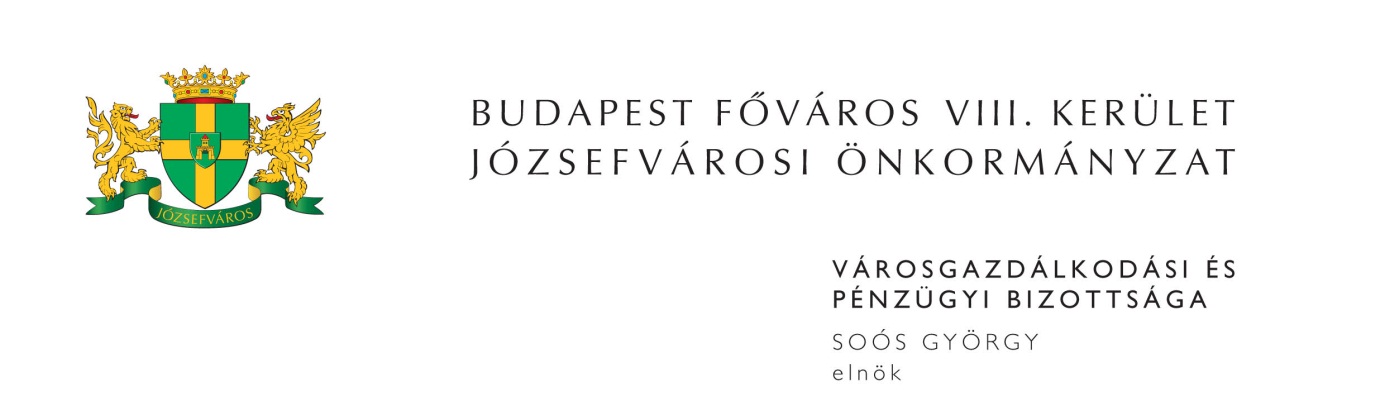 M E G H Í V ÓBudapest Józsefvárosi Önkormányzat Városgazdálkodási és Pénzügyi Bizottsága2014. évi 14. rendes ülését2014. június 2-án (hétfőn) 1300 órárahívom össze.A Városgazdálkodási és Pénzügyi Bizottság ülését a Józsefvárosi Polgármesteri HivatalIII. 300-as termében (Budapest, VIII. Baross u. 63-67.) tartja.Napirend:1. Zárt ülés keretében tárgyalandó előterjesztések(írásbeli előterjesztés)A Fővárosi Pedagógiai Szakszolgálat főigazgatói pályázatának véleményezése Előterjesztő: Sántha Péterné – alpolgármester			ZÁRT ÜLÉSJavaslat útkárral kapcsolatos kártérítési igény rendezésére	 (PÓTKÉZBESÍTÉS)Előterjesztő: Ács Péter – a Józsefvárosi Közterület-felügylet és Városüzemeltetési Szolgálat igazgatója							ZÁRT ÜLÉSA Budapest, VIII. kerület Rákóczi út ………………. szám alatti ingatlanra vonatkozó elővásárlási jogról való lemondás (PÓTKÉZBESÍTÉS)		ZÁRT ÜLÉSElőterjesztő: Pénzes Attila – a Vagyongazdálkodási és Üzemeltetési Ügyosztály vezetőjeA Budapest, VIII. kerület Puskin u. ……………. szám alatti ingatlanra vonatkozó elővásárlási jogról való lemondás					ZÁRT ÜLÉSElőterjesztő: Pénzes Attila – a Vagyongazdálkodási és Üzemeltetési Ügyosztály vezetője2. Jegyzői Kabinet(írásbeli előterjesztés)Javaslat a Polgármesteri Hivatal vizesblokk felújítása során műszaki ellenőrzési feladatok ellátására (PÓTKÉZBESÍTÉS)Előterjesztő: Dr. Mészár Erika - aljegyző3. Vagyongazdálkodási és Üzemeltetési ÜgyosztályElőterjesztő: Pénzes Attila – ügyosztályvezető(írásbeli előterjesztés)Közterület-használati kérelmek elbírálása (PÓTKÉZBESÍTÉS)Tulajdonosi hozzájárulás a Kálvária téri Makrisz Agamemnon díszkútjának felújításával kapcsolatban (PÓTKÉZBESÍTÉS)Tulajdonosi hozzájárulás megadása a Magdolna utca 33. sz. épület homlokzatán közvilágítási berendezést tartó falikampó kialakítására (PÓTKÉZBESÍTÉS)4. Rév8 Zrt.Előterjesztő: Csete Zoltán – mb. cégvezető(írásbeli előterjesztés)Javaslat az MNPIII. keretén belül lefolytatott Szomszédsági Házfelügyelői állás betöltésére kiírt pályázat eredményének megállapítására (PÓTKÉZBESÍTÉS)5. Kisfalu Kft.Előterjesztő: Kovács Ottó – ügyvezető igazgató(írásbeli előterjesztés)Lakás elidegenítésével kapcsolatos vételár és eladási ajánlat jóváhagyásaJavaslat az önkormányzati feladatokhoz és célokhoz kapcsolódó tevékenységet végző szervezetek kedvezményes bérleti díjának további 1 évre történő engedélyezéséreA Highlight Optic Kft. bérbevételi kérelme a Budapest VIII. kerület, Práter u. 37. szám alatti üres, önkormányzati tulajdonú nem lakás célú helyiségreGreen Plan Center Kft. fedett teremgarázsban lévő 4. számú gépkocsi-beálló bérbeadására irányuló kérelme a Budapest VIII., Práter u. 30-32. szám alatti ingatlanonE-EXIT Bt. bérbevételi kérelme a Budapest VIII. kerület, Szentkirályi u. 3. szám alatti üres önkormányzati tulajdonú helyiség vonatkozásábanAz Interkulturális Párbeszéd Közhasznú Alapítvány bérleti szerződésének hosszabbítási kérelme a Budapest VIII., Víg u. 28. szám alatti üres önkormányzati tulajdonú helyiség vonatkozásában Javaslat a Budapest VIII., Orczy út …………… szám alatti lakás cserelakásként történő bérbeadására, valamint a Budapest VIII., Tisztes u. 7. (Stróbl Alajos u. 7/j) fszt. 492. szám alatti épület elbontására (PÓTKÉZBESÍTÉS)6. Egyebek (írásbeli előterjesztés)Javaslat Kardos-Erdődi Zsolt tanácsadói tevékenységének 2014. április havi teljesítés igazolásáraElőterjesztő: Soós György – a Városgazdálkodási és Pénzügyi Bizottság elnökeJavaslat Pomázi Dániel tanácsadói tevékenységének 2014. április havi teljesítés igazolására (PÓTKÉZBESÍTÉS)Előterjesztő: Dr. Révész Márta - képviselőMegjelenésére feltétlenül számítok. Amennyiben az ülésen nem tud részt venni, kérem, azt jelezni szíveskedjen Deákné Lőrincz Mártánál (Szervezési és Képviselői Iroda) 2014. június 2-án 10,00 óráig a 459-21-51-es telefonszámon.Budapest, 2014. május 28. 	Soós György s.k.	elnök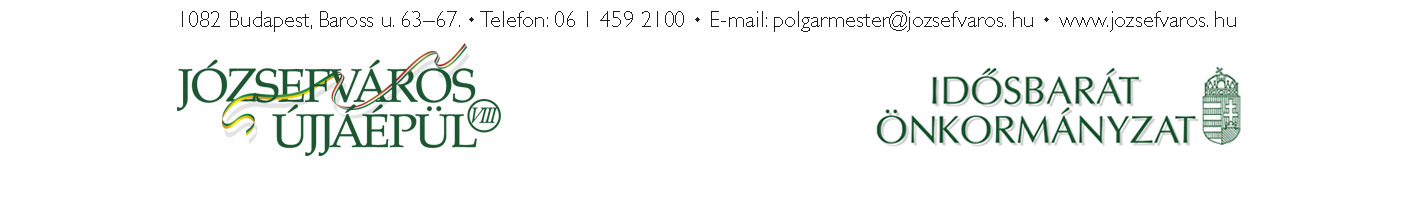 3